彰化縣各級學校家長會聯合會國際英文夏令營企劃書壹、目的為幫助彰化縣弱勢、偏鄉學童，彰化縣各級學校家長會聯合會(以下簡稱:本會)特召聘澳洲國際敎育志工，實施國際英語夏令營，期望在夏令營中，藉由寓教於樂的各項活動，讓孩子能接觸英語，拓展國際視野，增加國際觀，讓國家未來主人翁的與國際接軌，更讓弱勢學童能有機會掌握其未來方向。貳、辦理單位一、指導單位：僑委會、彰化縣政府、彰化市公所。二、主辦單位：彰化縣各級學校家長會聯合會。三、協辦單位：彰化縣教育處、彰化縣城市暨觀光發展處、彰化縣社會處、國際獅子會300-C3區、彰化縣全方位文藝運動交流推廣協會、澳洲臺灣之光基金會、南瑤宮媽祖廟、彰化縣救國團、彰安國中、彰師大英文系、新唐人電視臺、大紀元時報、全球友誼協會(Global Friendship Association)、Vision Times、彰化縣旅遊產業協會及其他企業與個人。參、對象、人數及費用一、對象：國小5年級至國中2年級(計算至107年9月)學童。二、人數：招收一梯次，120人。三、費用：所需費用由主辦單位負責募集，參與學員全部免費。四、報名人數超過120員時，將進行篩選，篩選順位如下：1.第一順位：彰化縣加入本會之學校之弱勢學童。2.第二順位：彰化縣弱勢學童。3.第三順位：本會理、監事、顧問之兒童。4.第四順位：彰化縣加入本會之學校之非弱勢兒童。5.第五順位：彰化縣各級學校學童。6.若順位額滿，將於額滿之順位序內依報名順序中選出，例如：第一順位有70人報名，第二順位有30人報名，第三順位有60人報名，則第一、二順位報名者全部，並於第三順位中依報名順序中選出20人參加本夏令營。五、弱勢學童定義：舉凡單親、隔代教養、家中經濟艱困者，稱為弱勢學童。1.單親家庭出具戶口名簿、戶籍騰本等可證明單親之資料影本。2.隔代教養 (grand parenting)乃是因父母個人因素或不可抗力之因素，無法親自履行照顧教養孩子的職責或放棄教養子女之責任，而將教養的責任轉嫁到祖父母或長輩的身上，稱之隔代教養。請村、里長或學校出具相關證明。3.家中經濟難困者請出具清寒證明。六、鼓勵本會理監事、幹部、教育主委、顧問等小孩一起加入本營隊擔任志工或營隊學生。肆、時間：一、報名時間：2018年6月6日起至2018年6月29日止，由學校推薦學生參加，被推薦者為自強學童，每校至多推薦二名學生參加。二、限於參加人數，報名學生將依第三條第四項所提順位進行篩選。三、活動時間：2018年7月8日15:00時至2018年7月13日15:00時，共計5日。伍、參與志工：一、在澳洲留學的大學生、研究生、移民澳洲的二代青年及對英文教育有熱忱的外國青年，預計召募30員，擔任指導員，負責國際英語夏令營課程安排、教學。二、在台各大學生、研究生對營隊帶領、生活管理及團康活動具有熱忱的國內青年，預計召募20員(營隊長*1、輔導長*1、後勤官*2、區隊長*4、小隊長*12)。陸、課程安排：PS.1.英語課請志工老師安排課程及教材，課程安排建議介紹各自國家文化、風俗、民情、料理等具異國風情的特色，讓學員了解各國文化，引導學生對與國際交流產生興趣，增加學員國際觀。2.團康活動請救國團協助安排團隊帶領講師安排課程及教授服務員。3.考量第一順位對象為弱勢家庭成員，之前背景對英語接觸不多，課程內容不宜過於艱深，能以寓教於樂之方式，帶領學員對學習英語產生興趣為主，促使其能主動學習英語。4.成果展以各小隊為單位分組，各組以課程內容為主軸，編製一部劇、一首歌、一個故事或一個簡報，於成果展上發表。考量學員為國中2年級以下，及其家庭背景，對3C產品接觸機會較少，各志工老師能分組輔導學員進行成果展內容編排，增加學員的信心。5.上課地點：彰安國中。6.住宿地點：南瑤宮媽祖文物館。柒、食、宿及行的安排一、食：由本公司聘請主廚，借用南瑤宮媽祖文物館廚房及餐廳，負責三餐準備。二、宿：向彰化縣南瑤宮媽祖文物館香客大樓申請住宿。三、為維護住宿品質，每天檢派二個分隊當值，負責寢室、餐廳、衛浴之清潔及垃圾清理。四、學員請自行準備個人盥洗用具。五、交通維護：從媽祖文物館出發，走南瑤路往北至仁愛路左轉仁愛路，至中正路右轉至彰安國中，全程約8分鐘。採小隊分批步行前往，由各區隊長及志工老師於前帶路，服務員於後壓隊，為確保行的安全，於南瑤路仁愛路口、仁愛路民族路口、仁愛路及仁愛路136巷口及仁愛路中正路口設置交通安全管制哨，指揮交通，相關設置如圖1。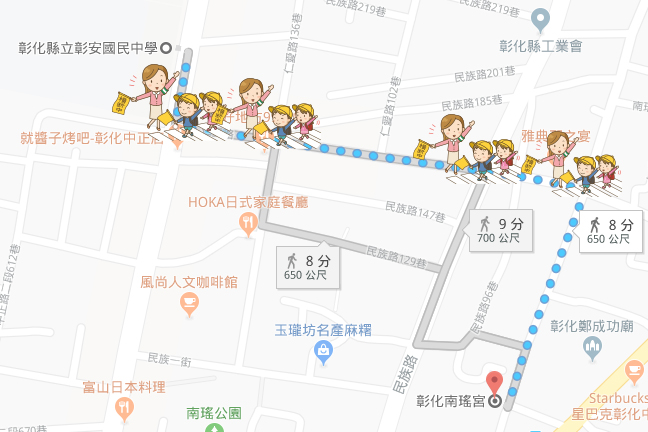 圖1 步行路線及交通管制配置圖捌、其他一、編隊：學員共計120人，每10人分一小隊，3小隊組成一區隊，4個區隊組成一個營隊，每小隊編配一個服務員擔任小隊長，每區隊編配一個區隊長，營隊編配一個營隊長、一個輔導長及二個後勤官。二、各服務員職責1.營隊長負責營隊帶領、生活管理及團康活動全般事宜。2.輔導長負責營隊學生心理輔導事宜。3.後勤官負責營隊食、宿安排管理事宜。4.區隊長負責區隊帶領，每日由一區隊長擔任理事官，負責營隊管理全般事宜。5.小隊長負責小隊生活管理全般事宜，每日由一小隊長當值，負責當日區隊內三小隊生活管理。6.每日睡前由各區隊長負責查鋪，確保每位學員均在部位，各小隊長與各小隊學員聊天，了解學員心理反應，對不能適應學員適時輔導，並轉知營隊長知悉，特殊狀況營隊長應向夏令營計畫辦理人(沈志勇，0919722357)報告妥處。7.各小隊長為孩子每天活動拍照紀錄，輔導孩子完成分組成果表演及簡報，簡報為活動紀實，表演由志工老師及小隊長輔導小隊學員討論，將活動期間所學，以表演方式，將各國風俗、民情、文化等編成一部劇、一首歌、一個故事或一個簡報等方式，於成果展上發表。8.成果展由各指導單位、主辦單位、協辦單位及營隊指導員、服務員擔任評審，為學員表現評分，獎項如下：A.第一名：乙小隊，每人可得獎品乙份，獎狀乙幀。B.第二名：乙小隊，每人可得獎品乙份，獎狀乙幀。C.第三名：乙小隊，每人可得獎品乙份，獎狀乙幀。D.所有參加學員頒發結業證乙幀。E.所有參與志工、服務員頒與感謝狀乙幀。玖、國際交流為增進國際交流，讓國際友人瞭解彰化古蹟、產業及寺廟文化等特色，特安排國際志工老師於夏令營前後至彰化鹿港、各觀光工廠等地進行文化之旅，以推廣彰化文化及產業觀光事業。並邀請夏令營期間表現良好之學員擔任外交小大使，為國際志工老師擔任導覽員。行程安排為認識彰化觀光工廠深度導覽，彰化文化之旅-鹿港小鎮。拾、其餘未盡事項，另行安排通知。彰化縣各級學校家長會聯合會107年「國際英文夏令營」報名表本報名表統由學校收齊後掃瞄電郵至本會承辦人沈志勇處(chihyung@yistunee. com)或傳真04-7294262完成報名表後請電郵本會承辦人處：沈志勇 email：chihyung@yistunee.com日期7/87/97/107/117/127/127/1307:00~08:00早餐(地點：南瑤宮媽祖文物館)早餐(地點：南瑤宮媽祖文物館)早餐(地點：南瑤宮媽祖文物館)早餐(地點：南瑤宮媽祖文物館)早餐(地點：南瑤宮媽祖文物館)早餐(地點：南瑤宮媽祖文物館)08:00~08:30步行至教室步行至教室步行至教室步行至教室步行至教室步行至教室08:30~09:20英語課英語課英語課口語表達成果展示成果展示09:20~09:30休息休息休息休息成果展示成果展示09:30~10:20英語課英語課英語課口語表達成果展示成果展示10:20~10:30休息休息休息休息成果展示成果展示10:30~11:20英語課英語課英語課口語表達成果展示成果展示11:20~12:00步行至寢室步行至寢室步行至寢室步行至寢室步行至寢室步行至寢室12:00~13:30午餐及休息午餐及休息午餐及休息午餐及休息午餐及休息午餐及休息13:30~14:00步行至教室步行至教室步行至教室步行至教室步行至教室互道珍重14:00~14:50英語課英語課英語課成果展討論成果展討論互道珍重14:50~15:00報到休息休息休息成果展討論成果展討論離隊賦歸15:00~15:50報到英語課英語課英語課成果展討論成果展討論離隊賦歸15:50~16:00報到休息休息休息成果展討論成果展討論16:00~16:50認識南瑤宫英語課英語課英語課成果展討論成果展討論16:50~17:20步行至寢室步行至寢室步行至寢室步行至寢室步行至寢室17:30~19:30晚餐及盥洗晚餐及盥洗晚餐及盥洗晚餐及盥洗晚餐及盥洗晚餐及盥洗19:30~21:00肝膽相照團康活動團康活動團康活動團康活動團康活動19:30~21:00肝膽相照地點：南瑤宮媽祖文物館地點：南瑤宮媽祖文物館地點：南瑤宮媽祖文物館地點：南瑤宮媽祖文物館地點：南瑤宮媽祖文物館21:00~晚安曲晚安曲晚安曲晚安曲晚安曲晚安曲姓    名姓    名生日生日年  月   日年  月   日年  月   日年  月   日年  月   日年  月   日年  月   日年  月   日血型血型血型學    校學    校   國小(中)   年級   國小(中)   年級   國小(中)   年級身分證字號身分證字號身分證字號身分證字號身分證字號手    機手    機□葷   □素□葷   □素□葷   □素□葷   □素□葷   □素□葷   □素□葷   □素□葷   □素□葷   □素□葷   □素□葷   □素□葷   □素□葷   □素□葷   □素□葷   □素□葷   □素特殊疾病/注意事項特殊疾病/注意事項英文成績英文成績英文成績英文成績英文成績家長或監護人姓  名連絡電話連絡電話連絡電話連絡電話連絡電話(宅)：(公)：(宅)：(公)：(宅)：(公)：(宅)：(公)：(宅)：(公)：(宅)：(公)：(宅)：(公)：(宅)：(公)：(宅)：(公)：(宅)：(公)：(宅)：(公)：(宅)：(公)：家長或監護人緊  急聯絡人緊急連絡電話緊急連絡電話緊急連絡電話緊急連絡電話緊急連絡電話電話：手機：電話：手機：電話：手機：電話：手機：電話：手機：電話：手機：電話：手機：電話：手機：電話：手機：電話：手機：電話：手機：電話：手機：家長或監護人住  址□□□－□□□□□－□□□□□－□□□□□－□□□□□－□□□□□－□□□□□－□□□□□－□□□□□－□□□□□－□□□□□－□□□□□－□□□□□－□□□□□－□□□□□－□□□□□－□□□□□－□□□□□－□□□□□－□□學校承辦人學校承辦人處室承辦人承辦人承辦人聯絡電話聯絡電話聯絡電話聯絡電話聯絡電話家長同意書本人               茲同意子女                參加107年「國際英文夏令營」活動日期為：107年7月8日下午15時至107年7月13日下午15時00分。活動地點：國立彰安國中(彰化市中正路二段530號)。活動費用：由彰化縣各級學校家長會聯合會募款支應，學員全程免費。學員請自備便個人盥洗用具家長(監護人)：                     簽名蓋章中華民國        年        月        日家長同意書本人               茲同意子女                參加107年「國際英文夏令營」活動日期為：107年7月8日下午15時至107年7月13日下午15時00分。活動地點：國立彰安國中(彰化市中正路二段530號)。活動費用：由彰化縣各級學校家長會聯合會募款支應，學員全程免費。學員請自備便個人盥洗用具家長(監護人)：                     簽名蓋章中華民國        年        月        日家長同意書本人               茲同意子女                參加107年「國際英文夏令營」活動日期為：107年7月8日下午15時至107年7月13日下午15時00分。活動地點：國立彰安國中(彰化市中正路二段530號)。活動費用：由彰化縣各級學校家長會聯合會募款支應，學員全程免費。學員請自備便個人盥洗用具家長(監護人)：                     簽名蓋章中華民國        年        月        日家長同意書本人               茲同意子女                參加107年「國際英文夏令營」活動日期為：107年7月8日下午15時至107年7月13日下午15時00分。活動地點：國立彰安國中(彰化市中正路二段530號)。活動費用：由彰化縣各級學校家長會聯合會募款支應，學員全程免費。學員請自備便個人盥洗用具家長(監護人)：                     簽名蓋章中華民國        年        月        日家長同意書本人               茲同意子女                參加107年「國際英文夏令營」活動日期為：107年7月8日下午15時至107年7月13日下午15時00分。活動地點：國立彰安國中(彰化市中正路二段530號)。活動費用：由彰化縣各級學校家長會聯合會募款支應，學員全程免費。學員請自備便個人盥洗用具家長(監護人)：                     簽名蓋章中華民國        年        月        日家長同意書本人               茲同意子女                參加107年「國際英文夏令營」活動日期為：107年7月8日下午15時至107年7月13日下午15時00分。活動地點：國立彰安國中(彰化市中正路二段530號)。活動費用：由彰化縣各級學校家長會聯合會募款支應，學員全程免費。學員請自備便個人盥洗用具家長(監護人)：                     簽名蓋章中華民國        年        月        日家長同意書本人               茲同意子女                參加107年「國際英文夏令營」活動日期為：107年7月8日下午15時至107年7月13日下午15時00分。活動地點：國立彰安國中(彰化市中正路二段530號)。活動費用：由彰化縣各級學校家長會聯合會募款支應，學員全程免費。學員請自備便個人盥洗用具家長(監護人)：                     簽名蓋章中華民國        年        月        日家長同意書本人               茲同意子女                參加107年「國際英文夏令營」活動日期為：107年7月8日下午15時至107年7月13日下午15時00分。活動地點：國立彰安國中(彰化市中正路二段530號)。活動費用：由彰化縣各級學校家長會聯合會募款支應，學員全程免費。學員請自備便個人盥洗用具家長(監護人)：                     簽名蓋章中華民國        年        月        日家長同意書本人               茲同意子女                參加107年「國際英文夏令營」活動日期為：107年7月8日下午15時至107年7月13日下午15時00分。活動地點：國立彰安國中(彰化市中正路二段530號)。活動費用：由彰化縣各級學校家長會聯合會募款支應，學員全程免費。學員請自備便個人盥洗用具家長(監護人)：                     簽名蓋章中華民國        年        月        日家長同意書本人               茲同意子女                參加107年「國際英文夏令營」活動日期為：107年7月8日下午15時至107年7月13日下午15時00分。活動地點：國立彰安國中(彰化市中正路二段530號)。活動費用：由彰化縣各級學校家長會聯合會募款支應，學員全程免費。學員請自備便個人盥洗用具家長(監護人)：                     簽名蓋章中華民國        年        月        日家長同意書本人               茲同意子女                參加107年「國際英文夏令營」活動日期為：107年7月8日下午15時至107年7月13日下午15時00分。活動地點：國立彰安國中(彰化市中正路二段530號)。活動費用：由彰化縣各級學校家長會聯合會募款支應，學員全程免費。學員請自備便個人盥洗用具家長(監護人)：                     簽名蓋章中華民國        年        月        日家長同意書本人               茲同意子女                參加107年「國際英文夏令營」活動日期為：107年7月8日下午15時至107年7月13日下午15時00分。活動地點：國立彰安國中(彰化市中正路二段530號)。活動費用：由彰化縣各級學校家長會聯合會募款支應，學員全程免費。學員請自備便個人盥洗用具家長(監護人)：                     簽名蓋章中華民國        年        月        日家長同意書本人               茲同意子女                參加107年「國際英文夏令營」活動日期為：107年7月8日下午15時至107年7月13日下午15時00分。活動地點：國立彰安國中(彰化市中正路二段530號)。活動費用：由彰化縣各級學校家長會聯合會募款支應，學員全程免費。學員請自備便個人盥洗用具家長(監護人)：                     簽名蓋章中華民國        年        月        日家長同意書本人               茲同意子女                參加107年「國際英文夏令營」活動日期為：107年7月8日下午15時至107年7月13日下午15時00分。活動地點：國立彰安國中(彰化市中正路二段530號)。活動費用：由彰化縣各級學校家長會聯合會募款支應，學員全程免費。學員請自備便個人盥洗用具家長(監護人)：                     簽名蓋章中華民國        年        月        日家長同意書本人               茲同意子女                參加107年「國際英文夏令營」活動日期為：107年7月8日下午15時至107年7月13日下午15時00分。活動地點：國立彰安國中(彰化市中正路二段530號)。活動費用：由彰化縣各級學校家長會聯合會募款支應，學員全程免費。學員請自備便個人盥洗用具家長(監護人)：                     簽名蓋章中華民國        年        月        日家長同意書本人               茲同意子女                參加107年「國際英文夏令營」活動日期為：107年7月8日下午15時至107年7月13日下午15時00分。活動地點：國立彰安國中(彰化市中正路二段530號)。活動費用：由彰化縣各級學校家長會聯合會募款支應，學員全程免費。學員請自備便個人盥洗用具家長(監護人)：                     簽名蓋章中華民國        年        月        日家長同意書本人               茲同意子女                參加107年「國際英文夏令營」活動日期為：107年7月8日下午15時至107年7月13日下午15時00分。活動地點：國立彰安國中(彰化市中正路二段530號)。活動費用：由彰化縣各級學校家長會聯合會募款支應，學員全程免費。學員請自備便個人盥洗用具家長(監護人)：                     簽名蓋章中華民國        年        月        日家長同意書本人               茲同意子女                參加107年「國際英文夏令營」活動日期為：107年7月8日下午15時至107年7月13日下午15時00分。活動地點：國立彰安國中(彰化市中正路二段530號)。活動費用：由彰化縣各級學校家長會聯合會募款支應，學員全程免費。學員請自備便個人盥洗用具家長(監護人)：                     簽名蓋章中華民國        年        月        日家長同意書本人               茲同意子女                參加107年「國際英文夏令營」活動日期為：107年7月8日下午15時至107年7月13日下午15時00分。活動地點：國立彰安國中(彰化市中正路二段530號)。活動費用：由彰化縣各級學校家長會聯合會募款支應，學員全程免費。學員請自備便個人盥洗用具家長(監護人)：                     簽名蓋章中華民國        年        月        日家長同意書本人               茲同意子女                參加107年「國際英文夏令營」活動日期為：107年7月8日下午15時至107年7月13日下午15時00分。活動地點：國立彰安國中(彰化市中正路二段530號)。活動費用：由彰化縣各級學校家長會聯合會募款支應，學員全程免費。學員請自備便個人盥洗用具家長(監護人)：                     簽名蓋章中華民國        年        月        日家長同意書本人               茲同意子女                參加107年「國際英文夏令營」活動日期為：107年7月8日下午15時至107年7月13日下午15時00分。活動地點：國立彰安國中(彰化市中正路二段530號)。活動費用：由彰化縣各級學校家長會聯合會募款支應，學員全程免費。學員請自備便個人盥洗用具家長(監護人)：                     簽名蓋章中華民國        年        月        日參加彰化縣各級學校家長會聯合會「國際英文夏令營」統計表參加彰化縣各級學校家長會聯合會「國際英文夏令營」統計表參加彰化縣各級學校家長會聯合會「國際英文夏令營」統計表參加彰化縣各級學校家長會聯合會「國際英文夏令營」統計表參加彰化縣各級學校家長會聯合會「國際英文夏令營」統計表參加彰化縣各級學校家長會聯合會「國際英文夏令營」統計表學校姓名身份證字證生日地址英文成績